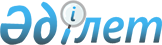 О толковании абзаца первого пункта 2 Приложения 1 к Соглашению о взаимном признании прав на льготный проезд для инвалидов и участников Великой Отечественной войны, а также лиц, приравненных к ним, от 12 марта 1993 годаРешение Экономического Суда Содружества Независимых Государств от 17 марта 2008 года N 01-1/4-07



      Экономический Суд Содружества Независимых Государств в составе:



      председательствующего - Председателя Экономического Суда СНГ Керимбаевой А.Ш.,



      судей Экономического Суда СНГ: Абдуллоева Ф., Жолдыбаева С.Ж., Мирошник В.И., Молчановой Т.Н.,



      при секретаре судебного заседания Медведевой Т.Е.,



      с участием Генерального советника Экономического Суда СНГ Штрайтбергер Т.А., специалиста Макаревича А.Г.,



      рассмотрев в открытом судебном заседании дело по запросу Правительства Республики Таджикистан о толковании,


УСТАНОВИЛ:





      Правительство Республики Таджикистан обратилось в Экономический Суд СНГ с запросом о толковании абзаца первого пункта 2 Приложения 1 к Соглашению о взаимном признании прав на льготный проезд для инвалидов и участников Великой Отечественной войны, а также лиц, приравненных к ним, от 12 марта 1993 года (далее - Соглашение от 12 марта 1993 года). Поводом к запросу послужили заявления в органы социальной защиты Республики Таджикистан бывших военнослужащих Вооруженных Сил СССР, ставших инвалидами в период прохождения военной службы, о выдаче проездных талонов на льготный проезд по территории государств-участников Содружества Независимых Государств. В связи с этим Правительство Республики Таджикистан просит разъяснить:




      что понимается под "иными обязанностями военной службы", послужившими причиной получения инвалидности вследствие ранения, контузии или увечья;




      относятся ли к категории граждан, приравненных по льготам на проезд в междугородном транспорте к инвалидам Великой Отечественной войны, военнослужащие, ставшие инвалидами вследствие ранения, контузии или увечья, полученных при исполнении ими обязанностей военной службы в рядах Советской Армии.




      Заслушав судью-докладчика Жолдыбаева С.Ж., обсудив заключения Генерального советника Штрайтбергер Т.А., специалиста Макаревича А.Г., проанализировав законодательство бывшего Союза ССР, международные договоры, действующие в рамках Содружества Независимых Государств, и другие имеющиеся в деле материалы, Экономический Суд СНГ пришел к следующим выводам.




      Толкование Соглашения от 12 марта 1993 года следует осуществлять, руководствуясь 
 статьей 
 31 Венской конвенции о праве международных договоров от 23 мая 1969 года, в соответствии с обычным значением, которое следует придавать терминам договора в их контексте, а также в свете объекта и целей договора, и с учетом международных договоров государств Содружества, регулирующих отношения в области правовой и социальной защиты инвалидов, участников Великой Отечественной войны и лиц, приравненных к ним.




      Соглашение от 12 марта 1993 года вступило в силу с момента его подписания для Республики Армения, Республики Беларусь, Республики Казахстан, Кыргызской Республики, Республики Молдова, Российской Федерации, Республики Таджикистан, Туркменистана, Республики Узбекистан, Украины. Азербайджанская Республика присоединилась к Соглашению 28 мая 1997 года. Грузия не участвует в данном Соглашении.




      Целью Соглашения от 12 марта 1993 года является взаимное признание участвующими в нем государствами прав инвалидов, участников Великой Отечественной войны, а также лиц, приравненных к ним, на льготный проезд по территории этих государств. Государства-участники приняли на себя обязательство признавать право инвалидов и участников Великой Отечественной войны, а также лиц, приравненных к ним, на льготный проезд по их территории соответствующими видами транспорта согласно Приложениям 1, 2, 3 к Соглашению от 12 марта 1993 года.




      Действие Соглашения от 12 марта 1993 года распространяется не только на инвалидов и участников Великой Отечественной войны, но и на лиц, приравненных к ним по льготам на проезд, к которым в соответствии с абзацем первым пункта 2 Приложения 1 к Соглашению от 12 марта 1993 года относятся "инвалиды из числа военнослужащих, ставших инвалидами вследствие ранения, контузии или увечья, полученных при защите бывшего Союза ССР или при исполнении иных обязанностей военной службы...".




      Льготы на проезд, установленные Соглашением от 12 марта 1993 года, закреплены также в заключенном в рамках Содружества 
 Соглашении 
 о взаимном признании льгот и гарантий для участников и инвалидов Великой Отечественной войны, участников боевых действий на территории других государств, семей погибших военнослужащих от 15 апреля 1994 года (далее - 
 Соглашение 
 от 15 апреля 1994 года). Сознавая особую важность социальной защиты указанной выше категории лиц, государства-участники Соглашения от 15 апреля 1994 года обязались устанавливать на своей территории льготы и гарантии в объеме не меньшем, чем предусмотрено данным Соглашением. При этом 
 статья 
 4 Соглашения от 15 апреля 1994 года в части, касающейся прав инвалидов и участников Великой Отечественной войны на льготный проезд на соответствующих видах транспорта, содержит прямую отсылку к Соглашению от 12 марта 1993 года.




      Учитывая это обстоятельство, а также общность целей и задач Соглашения от 12 марта 1993 года и Соглашения от 15 апреля 1994 года, распространение их действия на одну и ту же категорию лиц, Экономический Суд СНГ считает, что понятие "при исполнении иных обязанностей военной службы в другие периоды", используемое в подпункте 2.2 
 пункта 
 2 Приложения 1 к Соглашению от 15 апреля 1994 года, следует рассматривать как аналогичное понятию "при исполнении иных обязанностей военной службы", предусмотренному абзацем первым пункта 2 Приложения 1 к Соглашению от 12 марта 1993 года. Поскольку нормы указанных соглашений не раскрывают понятия "иные обязанности военной службы", для определения его содержания, а также выявления круга лиц, имеющих право на льготный проезд, Экономическим Судом СНГ проанализировано законодательство бывшего Союза ССР, регламентировавшее прохождение военной службы.




      Закон СССР "О всеобщей воинской обязанности" от 12 октября 1967 года (далее - Закон СССР от 12 октября 1967 года) определял, что Вооруженные Силы СССР состоят из Советской Армии, Военно-Морского Флота, пограничных и внутренних войск (статья 4). Кроме того, к военной службе относилась служба в воинских частях и органах Комитета государственной безопасности СССР, специальных моторизованных частях милиции, частях и подразделениях военизированной пожарной охраны Министерства внутренних дел СССР.




      Закон СССР от 12 октября 1967 года, Устав внутренней службы Вооруженных Сил СССР, Устав гарнизонной и караульной служб Вооруженных Сил СССР, утвержденные Указом Президиума Верховного Совета СССР от 30 июля 1975 года, и другие нормативные правовые акты, регулировавшие прохождение военной службы, предусматривали помимо основной обязанности граждан СССР - защиты Отечества также и иные обязанности военной службы.




      Обязанности военной службы, при исполнении которых наступает инвалидность вследствие ранения (контузии, травмы, увечья), были закреплены в нормативных правовых актах Министерства обороны СССР, определявших порядок медицинского освидетельствования военнослужащих. В частности, Положение о медицинском освидетельствовании в Вооруженных Силах СССР (на мирное и военное время), введенное в действие с 1 января 1988 года приказом Министра обороны СССР от 9 сентября 1987 года N 260 (далее - Положение от 9 сентября 1987 года), устанавливало случаи получения военнослужащими ранения (контузии, травмы, увечья), повлекшего инвалидность, как при защите СССР, так и при исполнении иных обязанностей военной службы.




      Ранение (контузия, травма, увечье), полученное при защите СССР, исполнении иных служебных обязанностей в период службы в воинских частях, штабах и учреждениях, входивших в состав действующей армии в военное время, охране Государственной границы СССР в мирное время, считалось полученным при защите СССР (пункт 1 статьи 116 Положения от 9 сентября 1987 года).




      Ранение (контузия, травма, увечье), полученное в мирное время или в военное время в период службы в воинских частях, штабах и учреждениях, не входивших в состав действующей армии, в период прохождения учебных или поверочных сборов, при исполнении обязанностей, предусмотренных общевоинскими уставами Вооруженных Сил СССР, приказами и директивами, инструкциями и другими руководящими документами, а также при совершении каких-либо действий в интересах воинской службы, признавалось полученным при исполнении обязанностей военной службы (часть первая пункта 2 статьи 116 Положения от 9 сентября 1987 года).




      Кроме того, частью второй пункта 2 статьи 116 Положения от 9 сентября 1987 года предусматривался перечень обстоятельств, при наступлении которых ранение (контузия, травма, увечье) приравнивалось к ранению (контузии, травме, увечью), полученному при исполнении обязанностей военной службы:



      "а) в пути следования на службу или со службы, при следовании в командировку, служебных поездках во время командировки и возвращении к месту службы;



      б) на территории воинской части или в ином месте работы (занятий) в течение рабочего (учебного) времени, включая и установленные перерывы, если при этом пострадавшим не были нарушены требования уставов Вооруженных Сил СССР, приказов, наставлений, руководств и инструкций;



      в) вне воинской части, если нахождение там соответствовало обязанностям военнослужащего или военного строителя и распорядку дня или он был направлен туда по приказанию соответствующего командира (начальника);



      г) во время безвозмездной работы на строительстве жилых домов, объектов социального и культурно-бытового назначения;



      д) при выполнении государственных или общественных обязанностей, а также при выполнении специальных заданий советских, партийных, комсомольских или иных общественных организаций, хотя бы эти задания и не были связаны с воинской службой;



      е) при выполнении воинского долга по охране социалистической собственности, спасению человеческой жизни, поддержанию воинской дисциплины и охране социалистического правопорядка;



      ж) в связи с выполнением донорских функций;



      з) при выполнении интернационального долга".




      Таким образом, анализ норм Соглашения от 12 марта 1993 года и 
 Соглашения 
 от 15 апреля 1994 года, Закона СССР от 12 октября 1967 года, воинских уставов и других нормативных правовых актов, регулировавших прохождение военной службы, позволяет Экономическому Суду СНГ прийти к выводу, что понятие "иные обязанности военной службы" в соответствии с абзацем первым пункта 2 Приложения 1 к Соглашению от 12 марта 1993 года означает обязанности военнослужащих, предусмотренные законодательством бывшего Союза ССР, не связанные с защитой СССР. При этом в установленных законодательством случаях ранение (контузия, травма, увечье) признавалось полученным при совершении действий, которые приравнивались к исполнению иных обязанностей военной службы.




      Экономический Суд СНГ отмечает, что разъяснение понятия "иные обязанности военной службы" позволяет ответить на вопрос, относятся ли к категории граждан, приравненных по льготам на проезд к инвалидам Великой Отечественной войны, военнослужащие, ставшие инвалидами вследствие ранения (контузии, травмы, увечья) при исполнении этих "иных обязанностей военной службы". В соответствии с Постановлением Совета Министров СССР "О распространении льгот, установленных Постановлением Совета Министров СССР от 6 марта 1965 года N 140 для инвалидов Отечественной войны, на других инвалидов из числа военнослужащих, ставших инвалидами при защите СССР" от 20 мая 1965 года N 401 льготы, предусмотренные инвалидам Великой Отечественной войны, в том числе на льготный проезд в междугородном транспорте, предоставлялись также военнослужащим, ставшим инвалидами вследствие ранения, контузии или увечья, полученным не только при защите СССР, но и при исполнении иных обязанностей военной службы. Впоследствии в целях усиления социальной поддержки упомянутой категории граждан указанные льготы были закреплены Положением о льготах для инвалидов Отечественной войны и семей погибших военнослужащих, утвержденным Постановлением Совета Министров СССР от 23 февраля 1981 года N 209 (далее - Положение от 23 февраля 1981 года), в связи с чем постановления Совета Министров СССР N 140 и N 401 были признаны утратившими силу.




      Исходя из анализа законодательства бывшего Союза ССР, Соглашения от 12 марта 1993 года, 
 Соглашения 
 от 15 апреля 1994 года Экономический Суд СНГ приходит к выводу, что военнослужащие, ставшие инвалидами вследствие ранения, контузии или увечья, полученных при исполнении ими иных обязанностей военной службы, не связанных с защитой СССР, по льготам на проезд в междугородном транспорте приравниваются к инвалидам Великой Отечественной войны.




      Документом, подтверждающим право на льготы и преимущества, установленные законодательством бывшего Союза ССР и союзных республик для инвалидов Великой Отечественной войны, является "Удостоверение инвалида Отечественной войны".




      Лицам, приравненным по льготам к инвалидам Великой Отечественной войны, в соответствии с пунктом 28 Положения от 23 февраля 1981 года выдавалось "Удостоверение инвалида о праве на льготы".




      После распада Союза ССР основанием для приобретения льготного проездного билета бывшими военнослужащими, приравненными по льготам к инвалидам Великой Отечественной войны, служат удостоверение и лист талонов на льготный проезд, выданные соответствующими органами бывшего Союза ССР или государств-участников Соглашения от 12 марта 1993 года по форме, действовавшей на 1 января 1992 года, по месту постоянного жительства лица, имеющего право на льготный проезд (статья 7 Соглашения от 12 марта 1993 года). Данное положение закреплено также и в части первой 
 статьи 
 8 Соглашения от 15 апреля 1994 года.




      На основании вышеизложенного и руководствуясь пунктами 
 5,  
  
 16  
 Положения об Экономическом Суде СНГ, пунктами 143 и 148 Регламента Экономического Суда СНГ, Экономический Суд Содружества Независимых Государств


РЕШИЛ:





      Дать следующее толкование абзаца первого пункта 2 Приложения 1 к Соглашению о взаимном признании прав на льготный проезд для инвалидов и участников Великой Отечественной войны, а также лиц, приравненных к ним, от 12 марта 1993 года.




      1. Под "иными обязанностями военной службы" следует понимать обязанности военнослужащих, предусмотренные законодательством бывшего Союза ССР, не связанные с защитой СССР.




      2. Военнослужащие, ставшие инвалидами вследствие ранения, контузии или увечья, полученных при исполнении иных обязанностей военной службы, не связанных с защитой СССР, относятся к категории граждан, приравненных по льготам на проезд в междугородном транспорте к инвалидам Великой Отечественной войны.




      Право на льготы подтверждается удостоверением, выданным компетентным органом в установленном порядке.




      3. Решение является окончательным и обжалованию не подлежит.




      4. Копию решения направить Правительству Республики Таджикистан, Исполнительному комитету СНГ и для сведения - правительствам государств-участников СНГ, министерствам обороны, высшим органам управления государств-участников СНГ в сфере социальной защиты.




      5. Решение подлежит обязательному опубликованию в изданиях Содружества и средствах массовой информации государств-участников 
 Соглашения 
 о статусе Экономического Суда Содружества Независимых Государств от 6 июля 1992 года.


Председатель                                     А.Ш. Керимбаева


					© 2012. РГП на ПХВ «Институт законодательства и правовой информации Республики Казахстан» Министерства юстиции Республики Казахстан
				